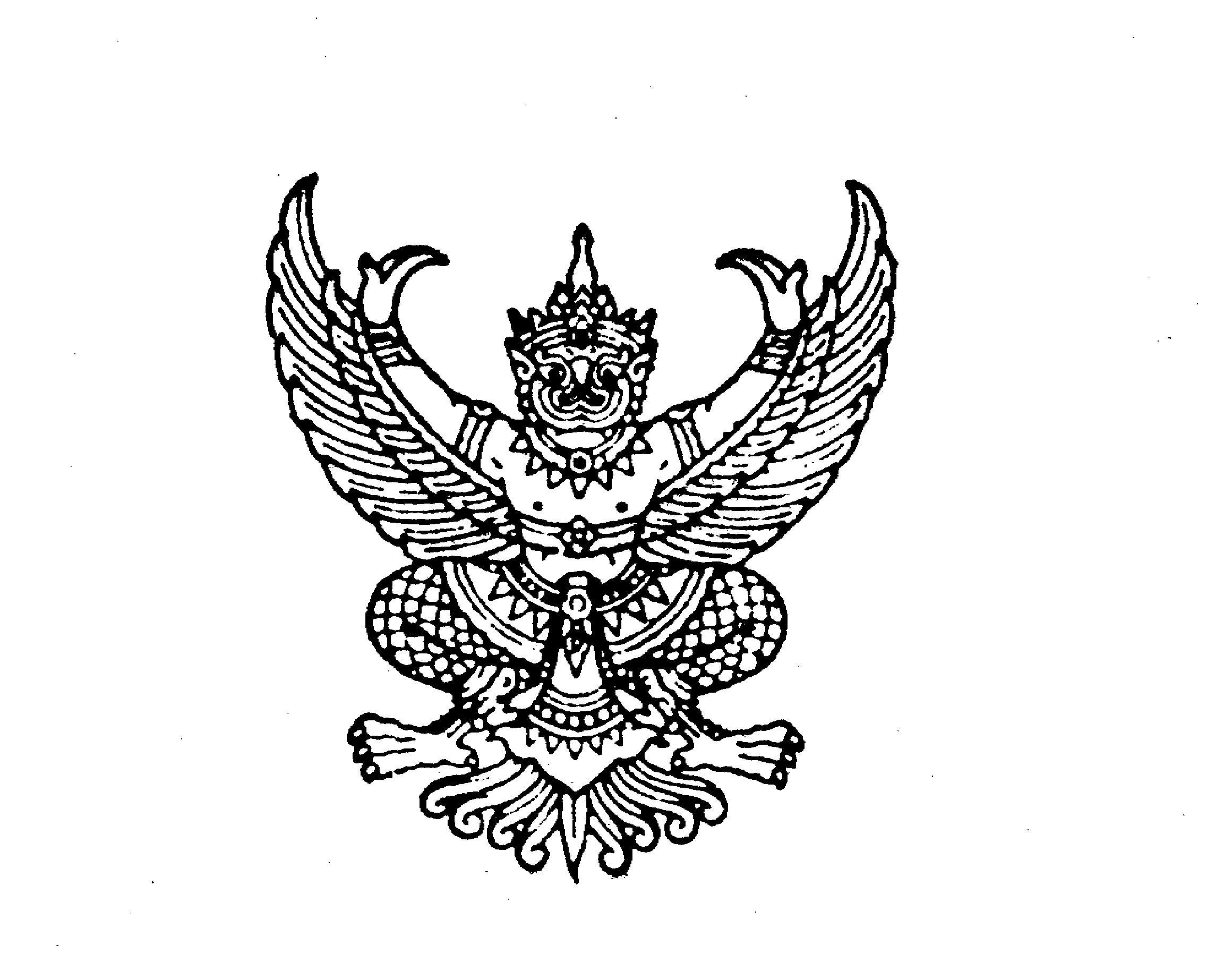 ที่ มท ๐๘๑๖.๒/ว 4848๓๒๗๙  ๓๓๖๔                                กรมส่งเสริมการปกครองท้องถิ่น                                                                                                         ถนนนครราชสีมา เขตดุสิต กทม. 10300
                                                                  21 พฤศจิกายน ๒๕๖6เรื่อง   การติดตาม ตรวจสอบ และประเมินผลการดำเนินงานโครงการอาหารกลางวัน ประจำปีงบประมาณ พ.ศ. 2567เรียน  ผู้ว่าราชการจังหวัด ทุกจังหวัดอ้างถึง  1. หนังสือกรมส่งเสริมการปกครองท้องถิ่น ด่วนที่สุด ที่ มท 0816.2/ว 4210 ลงวันที่ 19 ธันวาคม 2565
           2. หนังสือกรมส่งเสริมการปกครองท้องถิ่น ด่วนที่สุด ที่ มท 0816.2/ว 874 ลงวันที่ 24 กุมภาพันธ์ 2566สิ่งที่ส่งมาด้วย   	1. แนวทางรายงานผลการติดตาม ตรวจสอบ และประเมินผลฯ                	จำนวน 1 ฉบับ
           	2. แบบรายงานผลการติดตาม ตรวจสอบ และประเมินผลการดำเนินงานฯ   	จำนวน 1 ชุด
	3. แผนการลงพื้นที่ติดตาม ตรวจสอบ และประเมินผลการดำเนินงานฯ       	จำนวน 1 ชุด	ตามที่ กรมส่งเสริมการปกครองท้องถิ่นได้แจ้งกำชับเกี่ยวกับมาตรการป้องกันการทุจริต
งบประมาณค่าอาหารกลางวันเด็กนักเรียนให้องค์กรปกครองส่วนท้องถิ่นถือปฏิบัติ เพื่อป้องกันผลกระทบ
ต่อภาวะทุพโภชนาการเด็กนักเรียนและคุณภาพการจัดการเรียนการสอน และขอความร่วมมือจังหวัดติดตาม ตรวจสอบ และประเมินผลการดำเนินงานโครงการอาหารกลางวัน นั้น	กรมส่งเสริมการปกครองท้องถิ่นพิจารณาแล้ว เพื่อให้การติดตาม ตรวจสอบ และประเมินผล
การดำเนินงานโครงการอาหารกลางวันเป็นไปอย่างต่อเนื่อง มีประสิทธิภาพ สามารถป้องกันการทุจริตงบประมาณค่าอาหารกลางวันเด็กนักเรียนและแก้ไขปัญหาภาวะทุพโภชนาการตามวัตถุประสงค์ จึงขอความร่วมมือจังหวัด องค์กรปกครองส่วนท้องถิ่น และสถานศึกษาดำเนินการ ดังนี้                     1. ระดับจังหวัด                         1.1 แจ้งกำชับให้องค์กรปกครองส่วนท้องถิ่นที่มีสถานศึกษาในสังกัดดำเนินการ
ตามมาตรการป้องกันการทุจริตงบประมาณค่าอาหารกลางวันเด็กนักเรียน		1.2 จัดทำแผนการลงพื้นที่ติดตาม ตรวจสอบ และประเมินผลการดำเนินงานโครงการอาหารกลางวันของสถานศึกษาในสังกัดองค์กรปกครองส่วนท้องถิ่นตามแบบที่กำหนด ส่งให้กรมส่งเสริม
การปกครองท้องถิ่นภายในวันที่ 8 ธันวาคม 2566 ทางไปรษณีย์อิเล็กทรอนิกส์ dlasuksa@gmail.com 		1.3 ลงพื้นที่สุ่มตรวจสถานศึกษาร่วมกับองค์กรปกครองส่วนท้องถิ่นตามข้อ 1.2 
อย่างน้อยเดือนละ 1 ครั้ง                          1.4 รวบรวมผลการดำเนินงานจากองค์กรปกครองส่วนท้องถิ่น พร้อมทั้งตรวจสอบ กลั่นกรอง และสรุปผลการดำเนินงานตามแบบรายงานที่ 3 ส่งให้กรมส่งเสริมการปกครองท้องถิ่นผ่านทาง Google Drive ภายในวันที่ 25 ของทุกเดือน โดยเริ่มตั้งแต่เดือนมกราคม 2567 เป็นต้นไป                      2. ระดับองค์กรปกครองส่วนท้องถิ่น                         2.1 ดำเนินการตามมาตรการป้องกันการทุจริตงบประมาณค่าอาหารกลางวันเด็กนักเรียน และแจ้งสถานศึกษาในสังกัดถือปฏิบัติด้วย	    2.2 จัดทำแผนการลงพื้นที่ติดตาม ตรวจสอบ และประเมินผลการดำเนินงานโครงการอาหารกลางวันของสถานศึกษาในสังกัดองค์กรปกครองส่วนท้องถิ่นตามแบบที่กำหนด /2.3 ลงพื้นที่ ...- 2 –                         2.3 ลงพื้นที่ติดตาม ตรวจสอบ และประเมินผลการดำเนินงานของสถานศึกษาในสังกัด
ให้ครบทุกแห่ง                          2.4 รวบรวมผลการดำเนินงานของสถานศึกษาในสังกัดตามแบบรายงานที่ 1 และสรุป
ผลการดำเนินงานตามแบบรายงานที่ 2 แล้วรายงานจังหวัดเพื่อดำเนินการในส่วนที่เกี่ยวข้องต่อไป                            3. ระดับสถานศึกษา                         3.1 ถือปฏิบัติตามมาตรการป้องกันการทุจริตงบประมาณค่าอาหารกลางวันเด็กนักเรียนโดยเคร่งครัด และดำเนินการอย่างต่อเนื่อง                         3.2 กรณีพบปัญหาอุปสรรคให้รายงานองค์กรปกครองส่วนท้องถิ่นต้นสังกัดทราบ เพื่อพิจารณา ดำเนินการในส่วนที่เกี่ยวข้องต่อไปรายละเอียดปรากฏตามสิ่งที่ส่งมาด้วย	จึงเรียนมาเพื่อโปรดพิจารณาดำเนินการต่อไป	ขอแสดงความนับถือ	อธิบดีกรมส่งเสริมการปกครองท้องถิ่น